План-конспект занятияпедагога дополнительного образования Ляпиной Альбины НиколаевныОбъединение: коллектив современного танца «Энергия»Программа: «Основы танца».Группы: 01-29, 01-27. Дата проведения: 13.12.2023.Время проведения: 16.30-18.00, 18.30-20.00.Тема занятия: Классический экзерсис. Выполнение упражнений на выворотность ног, гибкость, выразительность корпуса. Разогрев и укрепление мышц.								        Цель занятия: Развитие гибкости и укрепить силу ног и корпуса.Ход занятия.Вводная часть - разминка:1.Выполните разминку: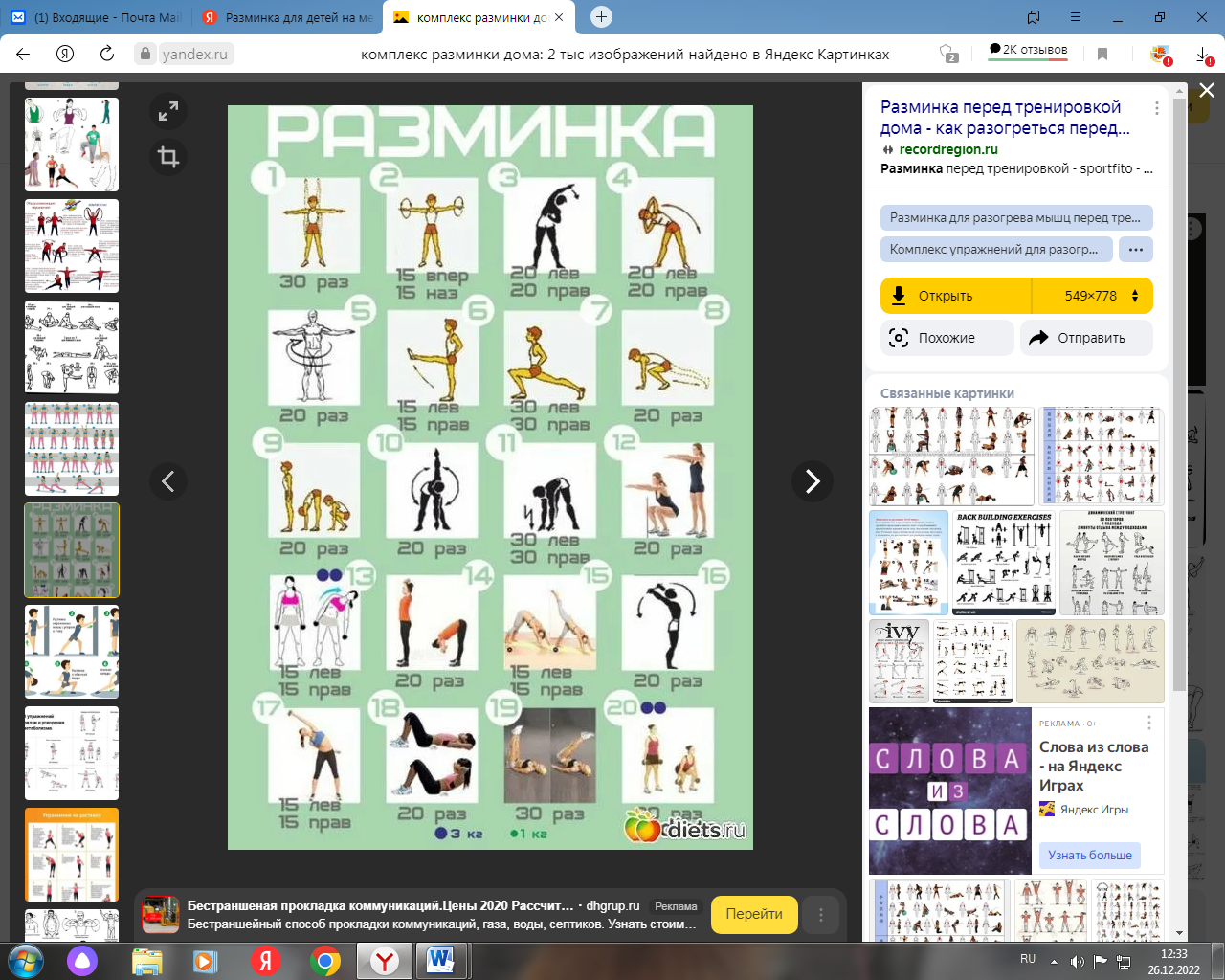 Упражнения стретч-характера: - шпагаты правый, левый, поперечный по 5 минут каждый.Основная частьИсходное положение – ноги согнуты, пятки находятся под ягодицами, руки наверху, прогибаемся под лопатками (8 раз). Важно сохранять положение рук, не запрокидывать голову назад.1. 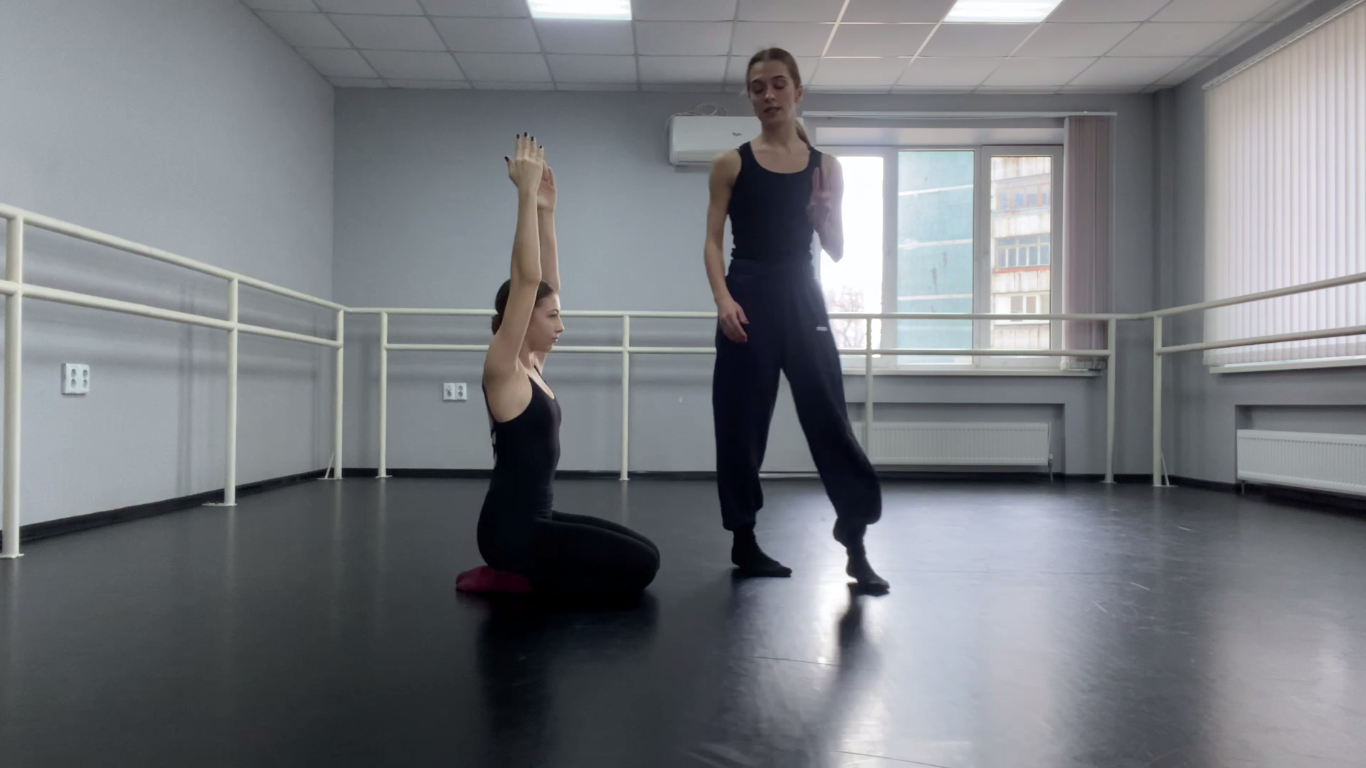 2.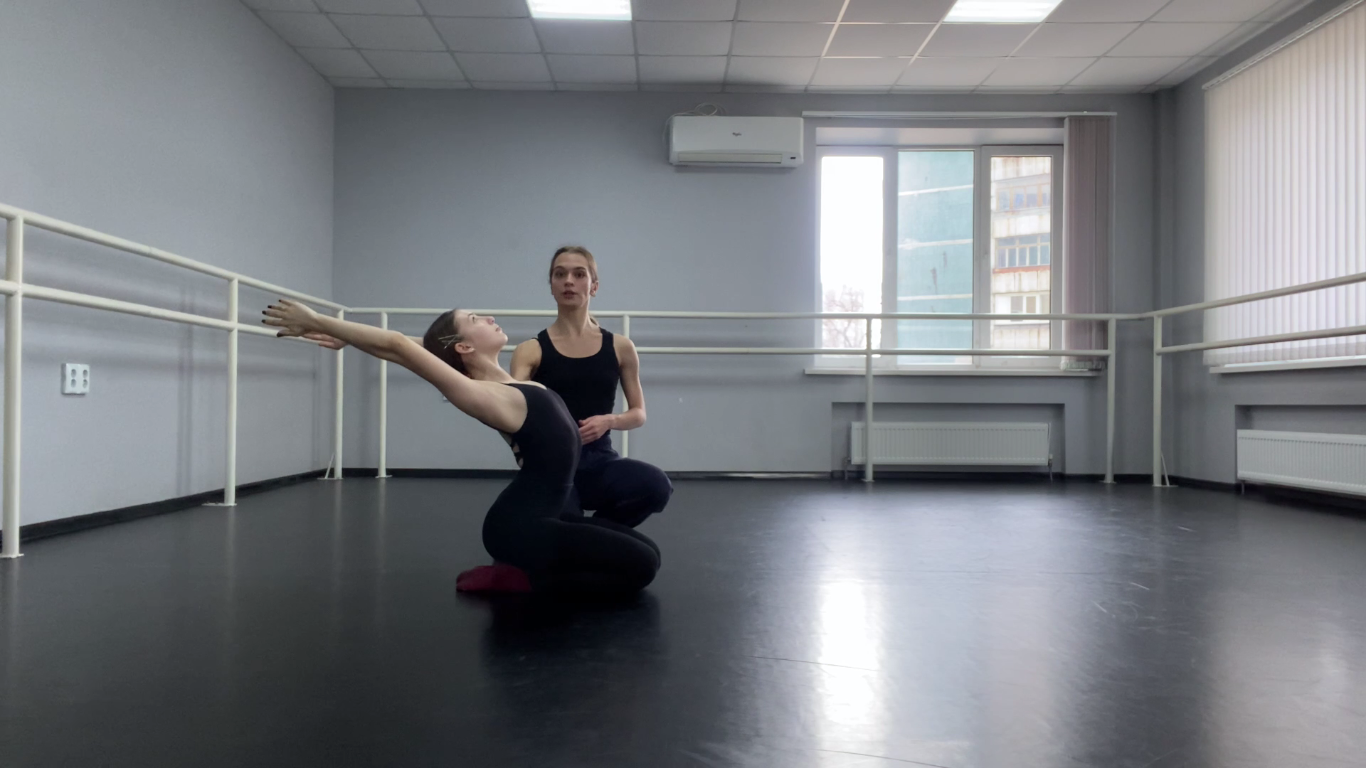 Исходное положение – опускаемся на четыре точки опоры, правая нога открывается назад на носок, выполняем 8 раз бросок на верх, 8 раз бросок в сторону. Соблюдаем правильное положение корпуса, нога натянутая.1. 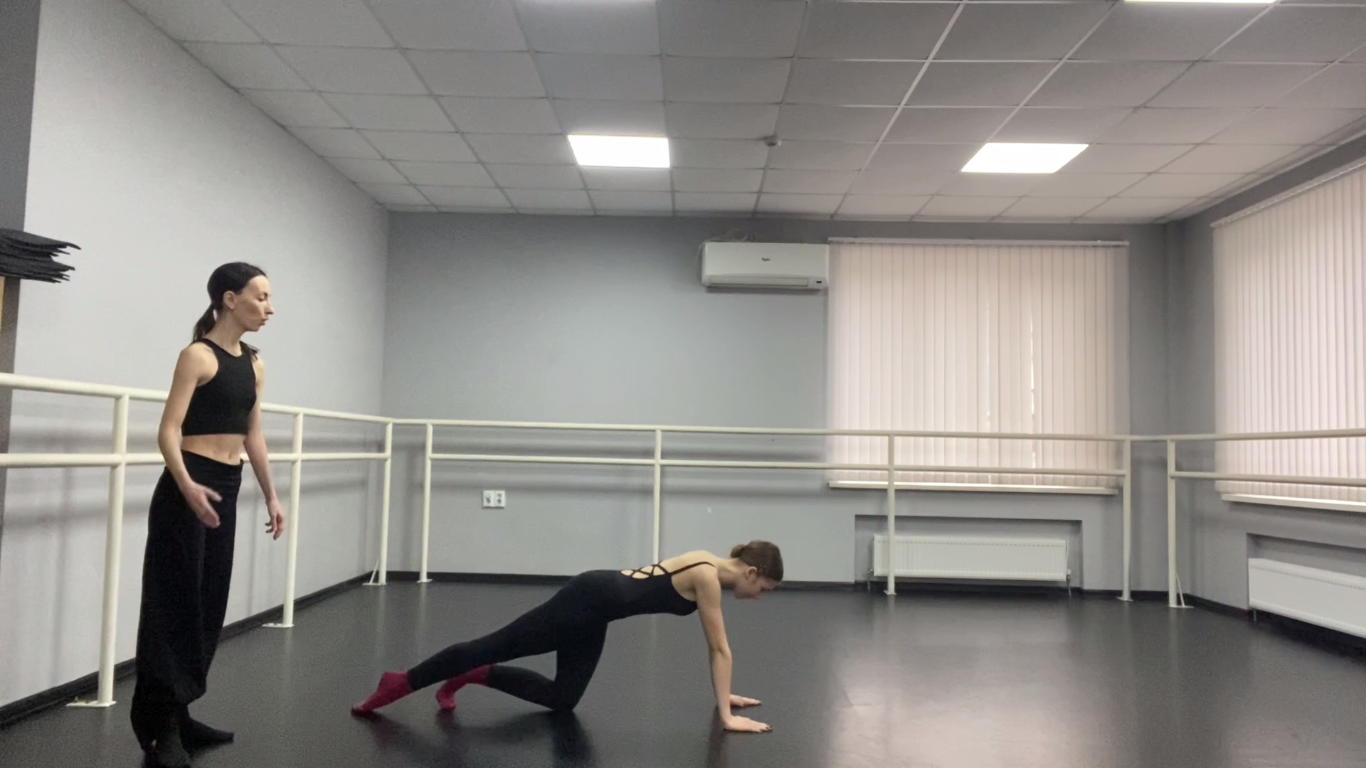 2.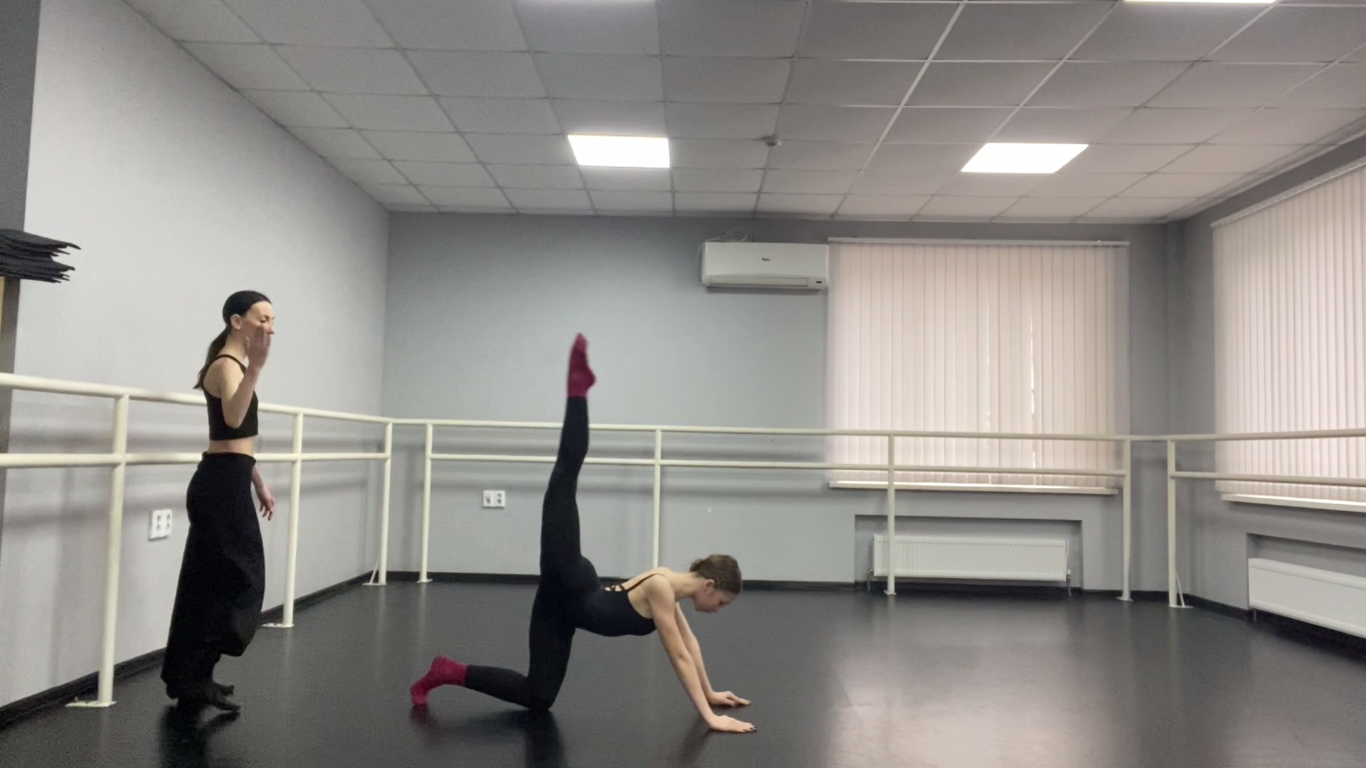 3. 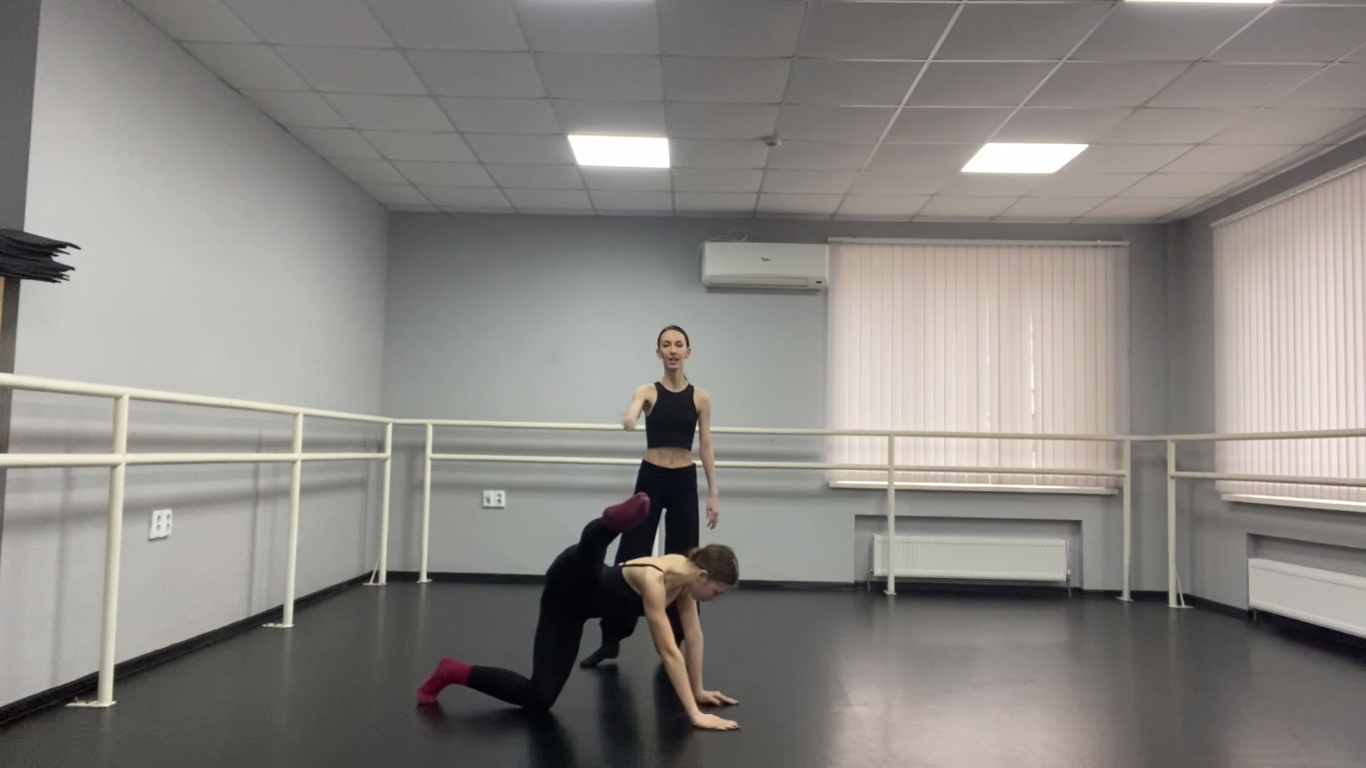 Исходное положение – ноги согнуты, пятки находятся под ягодицами, спина прямая, выполняем скручивания, на 4 счета вниз, на 4 счета наверх (повторяем 2 раза), затем на 2 счета вниз и на 2 наверх (2 раза) и на каждый счет 2 раза.  1.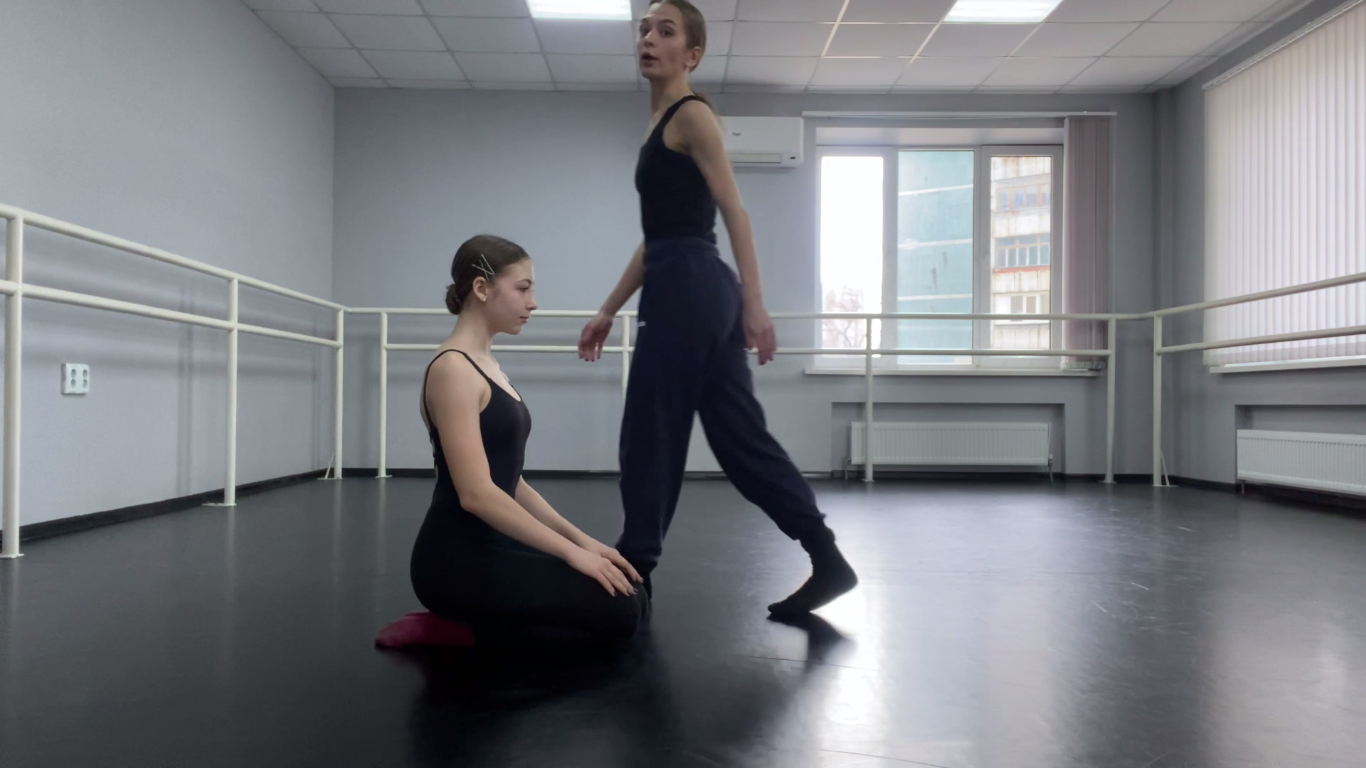 2.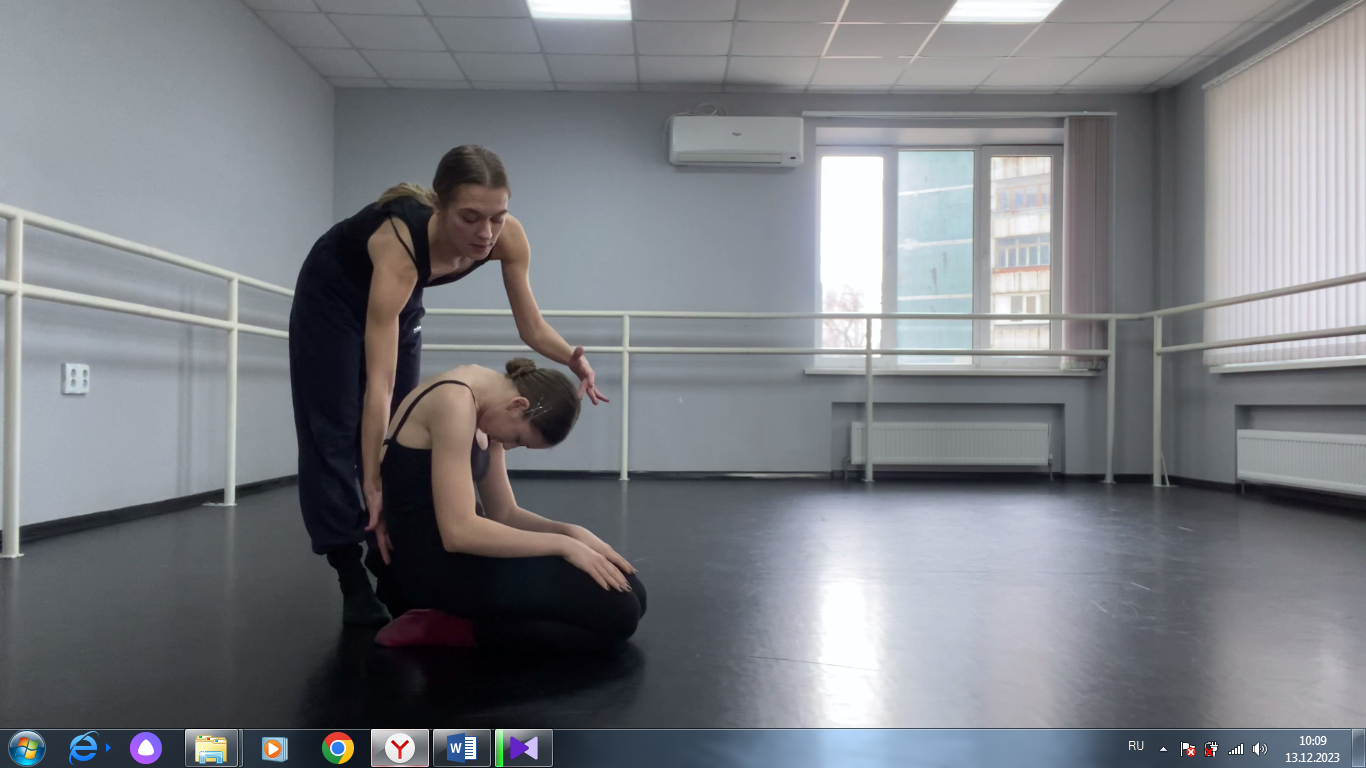 3. Заключительная часть:- расслабление лежа на спине.Домашнее задание: - повтор ранее изученных комбинаций к номерам.Обратная связь metodistduz@mail.ru для Ляпиной А.Н.